	The question has been allotted to Ministry of Development of North Eastern Region as USQ 630 for answer on 16.08.2012 by them.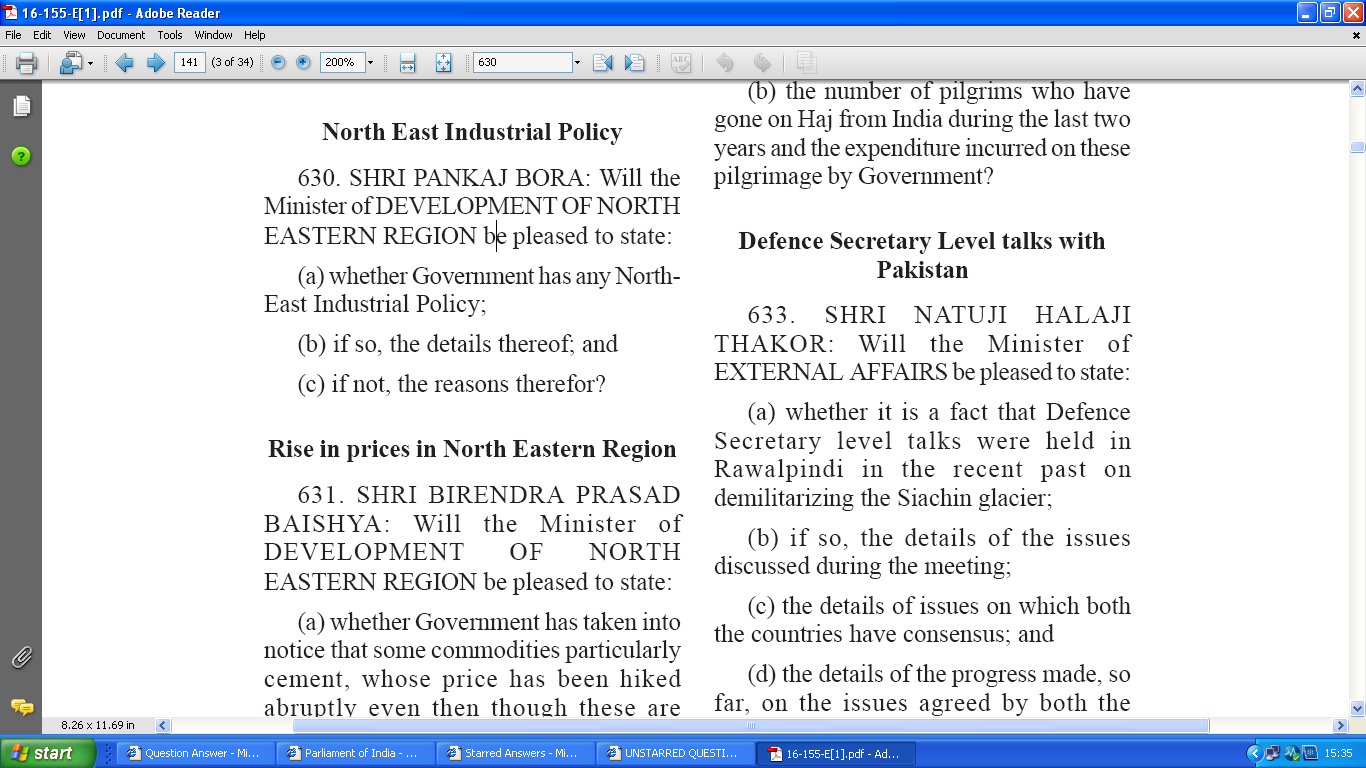 